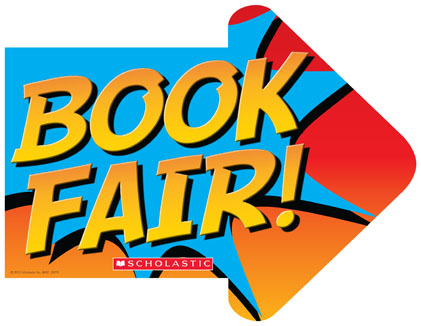 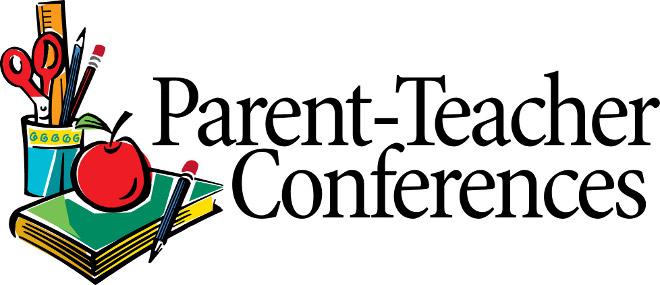 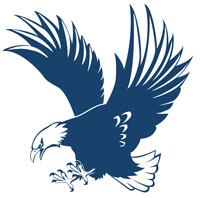 UPCOMING EVENTS -MARCH 10PARENT/TEACHER CONFERENCES-MARCH 11,14REMOTE LEARNING DAYS-MARCH 17DINNER/AUCTION-MARCH 18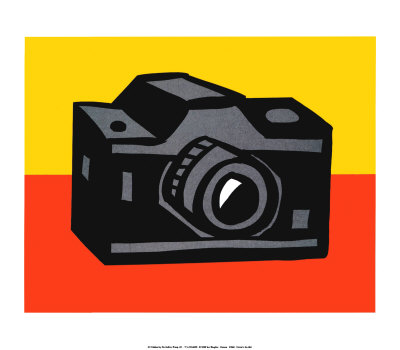 SPRING PICTURES-MARCH 28-APRIL 1BOOK FAIR-APRIL 7OPEN HOUSE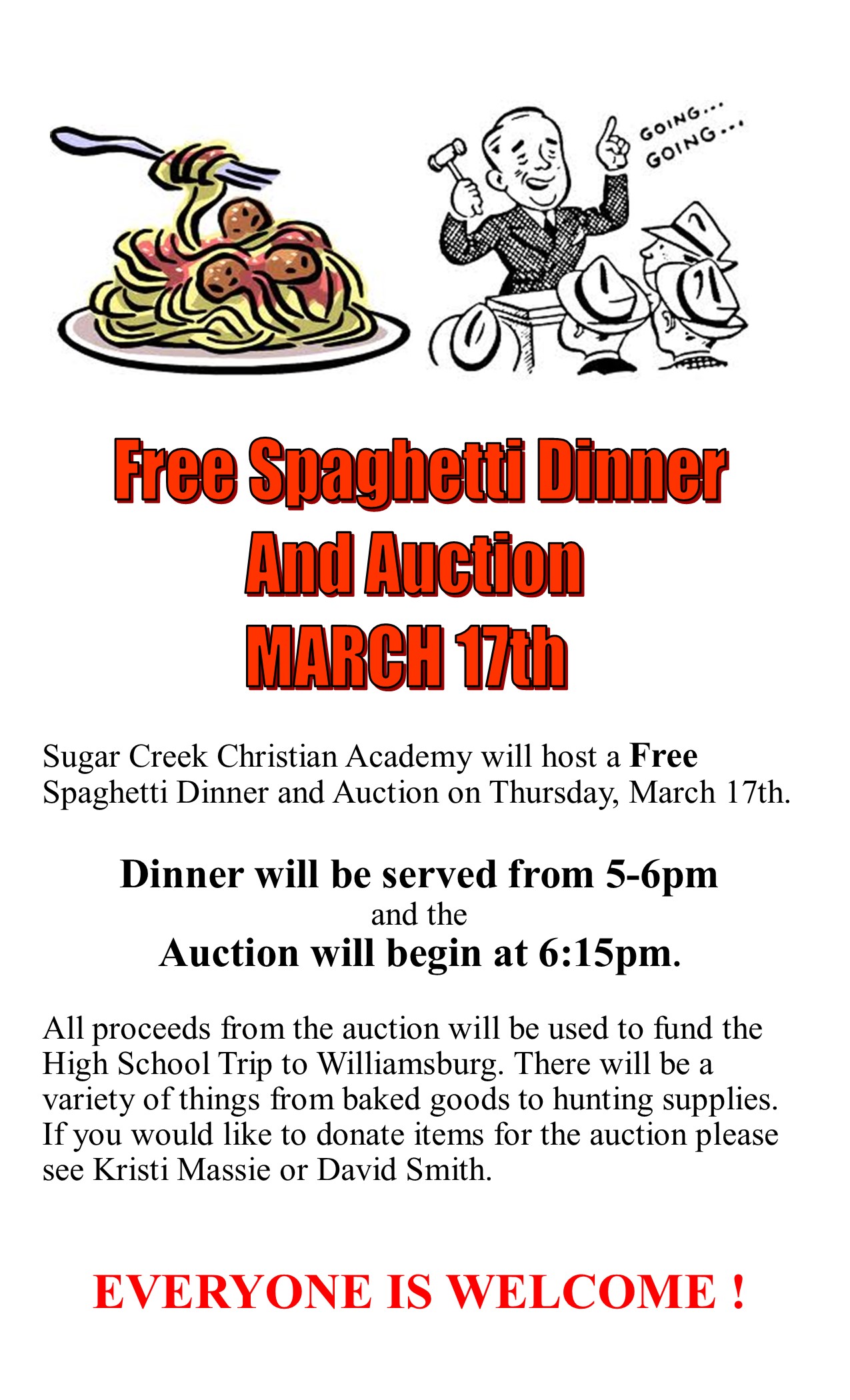 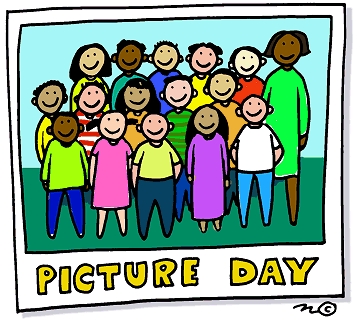 